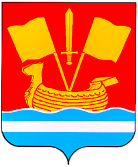 АДМИНИСТРАЦИЯ КИРОВСКОГО МУНИЦИПАЛЬНОГО РАЙОНА ЛЕНИНГРАДСКОЙ ОБЛАСТИП О С Т А Н О В Л Е Н И Еот 12 мая  2016 года  №953Об оказании содействия органам местного самоуправления городских и сельских поселений, входящих в состав Кировского муниципального района, и избирательнымкомиссиям в период подготовки и проведения выборов депутатов  Государственной Думы Федерального Собрания Российской Федерации  седьмого созыва, депутатов Законодательного собрания Ленинградской области  шестого созыва, досрочных выборов депутатов муниципального образования Приладожское городское поселение Кировского муниципального района Ленинградской области четвёртого созыва18 сентября 2016 года         В целях оказания содействия органам местного самоуправления городских и сельских поселений, входящих в состав Кировского муниципального района, избирательным комиссиям в организации подготовки и проведения  выборов депутатов  Государственной Думы Федерального Собрания Российской Федерации  седьмого созыва, депутатов Законодательного собрания Ленинградской области  шестого созыва, досрочных выборов депутатов муниципального образования Приладожское городское поселение Кировского муниципального района Ленинградской области четвёртого созыва 18 сентября 2016 года (далее – выборы 2016 года), координации деятельности органов местного самоуправления по повышению правовой культуры и активности избирателей в ходе подготовки и проведения выборов 2016 года, в соответствии с Федеральными законами от 12.06.2002 №67-ФЗ «Об основных гарантиях избирательных прав и права на участие в референдуме граждан Российской Федерации» и от 22.02.2014 №20-ФЗ «О выборах депутатов Государственной Думы Федерального Собрания Российской Федерации», областных законов Ленинградской области от 01.08.2006 №77-оз «О выборах депутатов Законодательного собрания Ленинградской области» и от 15.03.2012 №20-оз                                       «О муниципальных выборах в Ленинградской области», уставом Кировского муниципального района Ленинградской области:         1. Утвердить состав рабочей группы по оказанию организационно-технического содействия администрациям городских и сельских поселений и избирательным комиссиям в период подготовки и проведения выборов  2016 года согласно приложению № 1.         2. Утвердить список ответственных за оказание содействия органам местного самоуправления городских и сельских поселений и избирательным комиссиям в период подготовки и проведения выборов  2016 года согласно приложению № 2.          3. Утвердить план основных организационно—технических мероприятий по подготовке и проведению  выборов депутатов  Государственной Думы Федерального Собрания Российской Федерации  седьмого созыва, депутатов Законодательного собрания Ленинградской области  шестого созыва, досрочных выборов депутатов муниципального образования Приладожское городское поселение Кировского муниципального района Ленинградской области четвёртого созыва                 18 сентября 2016 года (далее – план проведения выборов), согласованный с территориальной избирательной комиссией Кировского муниципального района, согласно приложению № 3.4. Просить начальника отдела Министерства внутренних дел Российской Федерации по Кировскому району Ленинградской области:4.1 осуществлять совместно с территориальной и участковыми избирательными комиссиями Кировского муниципального района координацию деятельности правоохранительных органов по соблюдению избирательного законодательства; 4.2 организовать работу по обеспечению охраны общественного порядка и общественной безопасности в период подготовки и проведения выборов 2016 года, в том числе на безвозмездной основе  обеспечение охраны помещений избирательных комиссий и помещений для голосования, сопровождение и охрана транспортных средств, перевозящих избирательную документацию; 4.3 оказать содействие избирательным комиссиям в обеспечении избирательных прав граждан Российской Федерации при голосовании подозреваемых и обвиняемых в совершении преступлений граждан, находящихся в местах содержания под стражей.5. Просить  руководителей организаций, отвечающих за регистрацию населения по месту жительства и по месту временного пребывания, организовать дежурство сотрудников 18 сентября 2016 года с 08.00 до 20.00 часов.6. Просить начальника линейно-технический цеха (Кировск) ПАО «Ростелеком» Петербургский филиал, Технический блок Межрайонный центр технической эксплуатации телекоммуникаций обеспечить связь с избирательными участками 17 и 18 сентября 2016 года.         7. Просить начальника ЛО ГП «Кировское дорожное ремонтно-строительное управление» и глав администраций городских и сельских поселений обеспечить  содержание дорог в поселениях и между населенными пунктами в надлежащем порядке для обеспечения движения автомашин, обеспечивающих голосование избирателей вне помещения для голосования, доставки протоколов об итогах голосования и избирательной документации по выборам 2016 года   в территориальную избирательную комиссию Кировского муниципального района. 8. Просить  исполняющего обязанности главного врача ГБУЗ ЛО «Кировская межрайонная больница» оказать содействие избирательным комиссиям в обеспечении избирательных прав граждан Российской Федерации, находящихся на стационарном лечении в лечебных учреждениях района.9. Заместителю главы администрации Кировского муниципального района Ленинградской области по безопасности совместно с заместителем главы администрации по ЖКХ обеспечить организацию работы мобильного избирательного участка.        10. Комитету образования администрации Кировского муниципального  района Ленинградской области подготовить и провести мероприятия по повышению правовой культуры молодых и будущих избирателей.11. Управлению по взаимодействию с органами государственной власти, местного самоуправления и связям с общественностью администрации Кировского муниципального района Ленинградской области:11.1 подготовить и провести мероприятия по повышению правовой культуры организаторов выборов; 11.2 оказывать содействие администрациям городских и сельских поселений в проведении мероприятий по повышению активности избирателей, обеспечению их участия в предстоящих выборах, своевременному исполнению установленных избирательным законодательством функций.  12. Рекомендовать органам местного самоуправления городских и сельских поселений совместно с управлением по коммунальному, дорожному хозяйству, транспорту и связи  администрации Кировского муниципального района усилить контроль за решением вопросов:обеспечения функционирования систем энергообеспечения и водоснабжения в жилых домах, на объектах социальной сферы и в зданиях, где расположены избирательные участки;работы общественного транспорта по доставке избирателей к месту голосования.        13. Рекомендовать органам местного самоуправления городских и сельских поселений       13.1. организовать в день голосования на выборах  2016 года работу предприятий торговли и общественного питания в помещениях избирательных участков либо в непосредственной близости к ним.      13.2.  разработать комплекс организационно-технических мероприятий, связанных с подготовкой и проведением выборов  2016 года, в том числе предусмотреть: предоставление избирательным комиссиям на безвозмездной основе помещений для работы участковых избирательных комиссий, хранения избирательной документации (обеспечение охраны этих помещений и избирательной документации), транспортных средств, средств связи и технического оборудования;выделение специально оборудованных мест для размещения предвыборных агитационных материалов;безвозмездное предоставление помещений, находящихся в муниципальной собственности, для проведения встреч кандидатов и представителей избирательных объединений с избирателями;своевременное рассмотрение поступивших в органы местного самоуправления обращений (заявлений, жалоб) избирателей;проведение мероприятий по повышению правовой культуры избирателей, активизации их участия в предстоящих выборах.14. Начальнику  муниципального казенного учреждения  Управление хозяйственного обеспечения и транспорта Кировского муниципального района Ленинградской области  организовать работу по обеспечению технологических условий для бесперебойного функционирования государственной автоматизированной системы «Выборы».15. Управлению культуры, комитету образования администрации Кировского муниципального района Ленинградской области совместно с главами администраций городских и сельских поселений организовать в день голосования на выборах массовые гуляния, смотры художественной самодеятельности, спортивно-зрелищные мероприятия.16. Комитету социальной защиты населения администрации Кировского муниципального района Ленинградской области оказывать содействие  избирательным комиссиям в реализации избирательных прав граждан, являющихся инвалидами.          17. Контроль за исполнением  постановления возложить на первого заместителя главы администрации Витько А.П.Глава  администрации						               М.В.КоломыцевРазослано: дело,   зам.гл.адм. - 5, администрации поселений – 11, ОМВД, отдел УФМС,  линейно-технич.цех (Кировск) , ДРСУ, ГБУЗ ЛО"Кировская МБ", КО, упр.по ком., дорож. хоз. транспорту и связи, упр. по взаим. с орг. гос.вл., МСУ и связям с общ., упр.культ., юрид. управление, ТИК Кировского района.                                                             УТВЕРЖДЕНпостановлением администрацииКировского муниципального районаЛенинградской областиот 12 мая 2016 года № 953                                                                   (приложение № 1)Составрабочей группы по оказанию организационно - техническогосодействия администрациям городских и сельских поселенийи избирательным комиссиям в период подготовки и проведения выборов депутатов  Государственной Думы Федерального Собрания Российской Федерации  седьмого созыва, депутатов Законодательного собрания Ленинградской области  шестого созыва, досрочных выборов депутатов муниципального образования Приладожское городское поселение Кировского муниципального района Ленинградской области четвёртого созыва  18 сентября 2016 года                                                               УТВЕРЖДЕНпостановлением администрацииКировского муниципального  районаЛенинградской области  от_____________________№______(приложение № 2)СПИСОКответственных за оказание содействия органам местного самоуправления городских и сельских поселений и избирательным комиссиям в  период подготовки и проведения выборов депутатов  Государственной Думы Федерального Собрания Российской Федерации  седьмого созыва, депутатов Законодательного собрания Ленинградской области  шестого созыва, досрочных выборов депутатов муниципального образования Приладожское городское поселение Кировского муниципального района Ленинградской области четвёртого созыва  18 сентября 2016 года на территории   Кировского муниципального района  Ленинградской областиПланосновных организационно - технических мероприятий по подготовке и проведению выборов депутатов  Государственной Думы Федерального Собрания Российской Федерации  седьмого созыва, депутатов Законодательного собрания Ленинградской области  шестого созыва, досрочных выборов депутатов муниципального образования Приладожское городское поселение Кировского муниципального района Ленинградской области четвёртого созыва  18 сентября 2016 года на территории   Кировского муниципального района  Ленинградской областиРуководитель рабочей группы:Руководитель рабочей группы:Руководитель рабочей группы:Витько Андрей Петрович- первый заместитель главы администрации Заместители руководителя рабочей группы:Заместители руководителя рабочей группы:Заместители руководителя рабочей группы:Кольцов Алексей ВасильевичИванова Татьяна Серафимовна--заместитель главы администрации  по  ЖКХзаместитель главы администрации по социальным вопросамЧлены рабочей группы:ГавроновСергей ЛеонидовичЕрмаков Владислав Леонидович- заместитель главы администрации по безопасности- заместитель главы администрации Иванов Дмитрий БорисовичЗеленцоваЕлена Александровна   -начальник ОМВД  РФ по Кировскому районуЛенинградской области (по согласованию)- начальник управления по взаимодействию с органами государственной  власти, местного самоуправления и связям с общественностьюАстудинова Ольга Владимировна- заместитель председателя территориальной избирательной комиссии Кировского муниципального района (по согласованию)№ п/пНаименованиемуниципального образованияФамилия, имя, отчествоответственного1.Муниципальное образование «Кировск» Кировского муниципального района Ленинградской областиА.В. Кольцов2.Отрадненское городское поселениеКировского муниципального района Ленинградской области С.Л. Гавронов3.Муниципальное образование Мгинское городское поселение Кировского муниципального района Ленинградской области В.Л. Ермаков4.Муниципальное образование Назиевское городское поселениеКировского муниципального района Ленинградской области Т.И. Сорокина5.Павловское городское поселениеКировского муниципального района Ленинградской областиА.А. Афанасьева6.Муниципальное образование Приладожское городское поселениеКировского муниципального района Ленинградской области Е.А. Краснова7.Синявинское городское поселение Кировского муниципального района Ленинградской области А.П. Витько8.Муниципальное образование Шлиссельбургское городское поселениемуниципального образования Кировский муниципальный район Ленинградской области Т.С. Иванова9.Муниципальное образование Путиловское сельское поселение муниципального образования Кировский муниципальный район Ленинградской области В.С. Максимов 10.Муниципальное образование Суховское сельское поселениеКировского муниципального района Ленинградской области Н.Г. Мельниченко11.Муниципальное образование Шумское сельское поселениеКировского муниципального района Ленинградской области Е.А.ПавловУТВЕРЖДЕНпостановлением администрацииКировского муниципального районаЛенинградской области                                  от ____________________№_______(приложение № 3)№ п/пНаименование мероприятия  Срок исполнения ОтветственныеПримечаниеПодготовка проектов нормативных и иных актов (документов), обеспечивающих реализацию положений Федеральных законов от 12.06.2002 №67-ФЗ «Об основных гарантиях избирательных прав и права на участие в референдуме граждан Российской Федерации» и от 22 февраля 2014 года № 20-ФЗ «О выборах депутатов Государственной Думы Федерального Собрания Российской Федерации», областных  законов Ленинградской области  от  1 августа 2006 года №77-оз  «О выборах депутатов Законодательного собрания Ленинградской области» и  от 15 марта 2012 года №20-оз «О муниципальных выборах в Ленинградской области»Подготовка проектов нормативных и иных актов (документов), обеспечивающих реализацию положений Федеральных законов от 12.06.2002 №67-ФЗ «Об основных гарантиях избирательных прав и права на участие в референдуме граждан Российской Федерации» и от 22 февраля 2014 года № 20-ФЗ «О выборах депутатов Государственной Думы Федерального Собрания Российской Федерации», областных  законов Ленинградской области  от  1 августа 2006 года №77-оз  «О выборах депутатов Законодательного собрания Ленинградской области» и  от 15 марта 2012 года №20-оз «О муниципальных выборах в Ленинградской области»Подготовка проектов нормативных и иных актов (документов), обеспечивающих реализацию положений Федеральных законов от 12.06.2002 №67-ФЗ «Об основных гарантиях избирательных прав и права на участие в референдуме граждан Российской Федерации» и от 22 февраля 2014 года № 20-ФЗ «О выборах депутатов Государственной Думы Федерального Собрания Российской Федерации», областных  законов Ленинградской области  от  1 августа 2006 года №77-оз  «О выборах депутатов Законодательного собрания Ленинградской области» и  от 15 марта 2012 года №20-оз «О муниципальных выборах в Ленинградской области»Подготовка проектов нормативных и иных актов (документов), обеспечивающих реализацию положений Федеральных законов от 12.06.2002 №67-ФЗ «Об основных гарантиях избирательных прав и права на участие в референдуме граждан Российской Федерации» и от 22 февраля 2014 года № 20-ФЗ «О выборах депутатов Государственной Думы Федерального Собрания Российской Федерации», областных  законов Ленинградской области  от  1 августа 2006 года №77-оз  «О выборах депутатов Законодательного собрания Ленинградской области» и  от 15 марта 2012 года №20-оз «О муниципальных выборах в Ленинградской области»Подготовка проектов нормативных и иных актов (документов), обеспечивающих реализацию положений Федеральных законов от 12.06.2002 №67-ФЗ «Об основных гарантиях избирательных прав и права на участие в референдуме граждан Российской Федерации» и от 22 февраля 2014 года № 20-ФЗ «О выборах депутатов Государственной Думы Федерального Собрания Российской Федерации», областных  законов Ленинградской области  от  1 августа 2006 года №77-оз  «О выборах депутатов Законодательного собрания Ленинградской области» и  от 15 марта 2012 года №20-оз «О муниципальных выборах в Ленинградской области»1.Подготовка постановления администрации Кировского муниципального района Ленинградской области  «Об оказании содействия избирательным комиссиям и органам местного самоуправления городских и сельских поселений Кировского муниципального района в период подготовки и проведения выборов депутатов  Государственной Думы Федерального Собрания Российской Федерации  седьмого созыва, депутатов Законодательного собрания Ленинградской области  шестого созыва, досрочных выборов депутатов муниципального образования Приладожское городское поселение Кировского муниципального района Ленинградской области четвёртого созыва  18 сентября 2016 года на территории   Кировского муниципального района  Ленинградской области»май  2016 годаУправление по взаимодействию с органами государственной власти, МСУ и связям с общественностью2.Подготовка постановления администрации Кировского муниципального района Ленинградской области «О внесении изменений в постановление администрации от 11.01.2013 года №17 «Об образовании избирательных участков для проведения выборов и референдумов на территории Кировского муниципального района»    до 1  августа 2016 годаУправление по взаимодействию с органами государственной власти, МСУ и связям с общественностью  3.Принятие постановления территориальной избирательной комиссией Кировского муниципального района «О назначении досрочных выборов депутатов муниципального образования Приладожское городское поселение Кировского муниципального района Ленинградской области   четвёртого созыва»не ранее чем за 90 и не позднее чем за 80 дней до дня голосованияТИК Кировского муниципального района4.Разработка и утверждение календарного плана   мероприятий по подготовке и проведению    досрочных выборов депутатов муниципального образования Приладожское городское поселение Кировского муниципального района Ленинградской области   четвёртого созыва 18.09.2016 годамай-июнь 2016 годаТИК Кировского муниципального района5.Подготовка постановления администрации  муниципального образования Приладожское городское поселение Кировского муниципального района Ленинградской области «Об опубликовании списка избирательных участков для подготовки и проведения досрочных выборов депутатов совета депутатов муниципального образования Приладожское городское поселение Кировского муниципального района Ленинградской области четвёртого созыва 18.09.2016 года»в срок,  установленный календарным планомГлава администрациимуниципального образования Приладожское городское поселение Кировского муниципального района Ленинградской области6.Разработка плана  основных организационно - технических мероприятий, связанных с обеспечением правопорядка и общественной безопасности в период подготовки и проведения  выборов депутатов  Государственной Думы Федерального Собрания Российской Федерации  седьмого созыва, депутатов Законодательного собрания Ленинградской области  шестого созыва, досрочных выборов депутатов муниципального образования Приладожское городское поселение Кировского муниципального района Ленинградской области  18 сентября 2016 года на территории   Кировского муниципального района  Ленинградской области.до  01 июня 2016 года Гавронов С.Л. - заместитель главы администрации по безопасности7.Подготовка постановления администрации Кировского муниципального района Ленинградской области «Об образовании рабочей группы по приёмке помещений для голосования на выборах 2016 года. депутатов  Государственной Думы Федерального Собрания Российской Федерации  седьмого созыва, депутатов Законодательного собрания Ленинградской области  шестого созыва, досрочных выборах депутатов муниципального образования Приладожское городское поселение Кировского муниципального района Ленинградской области  18 сентября 2016 года» июль 2016 годаУправление по взаимодействию с органами государственной власти, МСУ и связям с общественностью  8.Подготовка методических материалов для участковых избирательных комиссийиюль - август 2016  годаТИК Кировского муниципального районаОрганизация работы по подбору помещений для голосования, для встреч кандидатов и избирательных объединений с избирателями, мест для размещения печатных агитационных мероприятийОрганизация работы по подбору помещений для голосования, для встреч кандидатов и избирательных объединений с избирателями, мест для размещения печатных агитационных мероприятийОрганизация работы по подбору помещений для голосования, для встреч кандидатов и избирательных объединений с избирателями, мест для размещения печатных агитационных мероприятийОрганизация работы по подбору помещений для голосования, для встреч кандидатов и избирательных объединений с избирателями, мест для размещения печатных агитационных мероприятийОрганизация работы по подбору помещений для голосования, для встреч кандидатов и избирательных объединений с избирателями, мест для размещения печатных агитационных мероприятий1.Оказание содействия избирательным комиссиям в оборудовании избирательных участков для проведения голосования  (для выдачи открепительных удостоверений) август, сентябрь 2016 годаГлавы администраций городских и сельских поселений, владельцы (собственники) помещений, в которых расположены избирательные участки2.Обеспечение помещений для голосования противопожарными средствами и оборудованием сентябрь 2016 года Владельцы (собственники) помещений, в которых расположены избирательные участки 3.Выделение на  территории каждого избирательного  участка  стендов (мест) для размещения агитационных печатных материалов кандидатов и избирательных объединенийдо 01 августа 2016  годаГлавы администраций городских и сельских поселений по предложению ТИК4.Направление в ТИК Кировского муниципального района перечня помещений, находящихся в муниципальной собственности, для встреч кандидатов, их доверенных лиц, представителей политических партий (их региональных отделений) с избирателями  В соответствии с календарным планом проведения выборовГлавы администраций городских и сельских поселений5.Рассмотрение заявок на предоставление помещений для проведения встреч  зарегистрированных кандидатов, их доверенных лиц,  представителей политических партий   с избирателями  в течение трех дней со дня подачи заявкиСобственники, владельцы помещений6.Уведомление в письменной форме избирательной комиссии, организующей выборы, о факте предоставления помещения, об условиях, на которых оно было предоставлено, а также о том, когда это помещение может быть предоставлено в течение агитационного периода другим зарегистрированным кандидатамне позднее дня, следующего за днем предоставления помещенияСобственники, владельцы помещений7.Опубликование списков избирательных участков, образованных на 5-летний срок,  с указанием   границ и номеров, мест нахождений участковых избирательных комиссий и помещений для голосованияне позднее 03 августа 2015 года(не позднее чем за 40 дней до дня голосования)Глава администрации Кировского муниципального района, глава администрации  муниципального образования  Приладожское городское поселение Кировского муниципального района Ленинградской области8.Рассмотрение уведомлений организаторов митингов, демонстраций, шествий и пикетирования, носящих агитационный характерв сроки, установленные   Федеральным законом от 19 июня 2004 года № 54-ФЗ «О собраниях, митингах, демонстрациях, шествиях и пикетированиях»Глава администрации Кировского муниципального района,главы администраций городских и сельских поселений9Проверка  готовности  избирательных  участков  ко дню   голосования   18.09.2016 года август 2016 годаГавронов С.Л. - заместитель главы администрации по безопасностиМероприятия по актуализации сведений составов участковых избирательных комиссий и резерва составов участковых комиссий, уточнение списков избирателей, организация  обучения  организаторов  выборовМероприятия по актуализации сведений составов участковых избирательных комиссий и резерва составов участковых комиссий, уточнение списков избирателей, организация  обучения  организаторов  выборовМероприятия по актуализации сведений составов участковых избирательных комиссий и резерва составов участковых комиссий, уточнение списков избирателей, организация  обучения  организаторов  выборовМероприятия по актуализации сведений составов участковых избирательных комиссий и резерва составов участковых комиссий, уточнение списков избирателей, организация  обучения  организаторов  выборовМероприятия по актуализации сведений составов участковых избирательных комиссий и резерва составов участковых комиссий, уточнение списков избирателей, организация  обучения  организаторов  выборов1.Проведение работы по уточнению сведений по действующему составу УИКне реже одного раза в кварталТИК Кировского муниципального района,  политические партии, председатели УИК, администрации городских и сельских поселений2.Проведение работы по  уточнению сведений по кандидатурам, зачисленным в резерв составов участковых   комиссий май-июнь 2016 годаТИК Кировского муниципального района, политические партии, председатели УИК3.Проведение обучающих семинаров с руководящим составом УИК (по отдельному плану) август - сентябрь 2016 годаТИК Кировского муниципального района,управление по взаимодействию с органами государственной власти, МСУ и связям с общественностью4.Разработка типовых документов для работы участковых избирательных комиссий по  выборам 2016 года июнь - август 2016 года ТИК Кировского муниципального района5.Предоставление сведений об избирателях в территориальную избирательную комиссию Кировского муниципального района сразу после назначения дня голосованияГлава администрации Кировского муниципального района,   руководители организаций, в которых избиратели временно пребывают, командиры воинских частей6.Передача первого экземпляра списка избирателей по акту в УИК   В соответствии с календарным планом проведения выборовТИК Кировского муниципального района7.Проведение совещания по вопросу взаимодействия структур, участвующих в работе системы регистрации (учета) избирателей июнь 2016 годаУправление по взаимодействию с органами государственной власти, МСУ и связям с общественностью, руководители органов регистрационного учёта, ТИК Кировского муниципального района8.Представление избирателям списков избирателей для ознакомления и его дополнительного уточненияне позднее 07 сентября 2016 года Участковые избирательные комиссииОсуществление взаимодействия с  районными общественными организациями инвалидовОсуществление взаимодействия с  районными общественными организациями инвалидовОсуществление взаимодействия с  районными общественными организациями инвалидовОсуществление взаимодействия с  районными общественными организациями инвалидовОсуществление взаимодействия с  районными общественными организациями инвалидов1.Заседание Рабочей группы по обеспечению избирательных прав граждан, являющихся инвалидами август 2016  годаКомитет социальной защиты населения,ТИК Кировского муниципального района2.Организация  работы по приглашению на избирательные участки сурдопереводчиков для  оказания содействия в голосовании глухим и глухонемым избирателямавгуст 2016   годаКомитет социальной защиты населения  3.Организация работы по привлечению молодежи в качестве волонтеров при организации голосования граждан с ограничениями жизнедеятельности, не признанных инвалидами (пожилые люди, временно нетрудоспособные граждане, иные маломобильные группы населения и др.).август – сентябрь 2016 годаОтдел по делам молодежи, физической культуре и спорту комитета образования администрации  Кировского муниципального районаЛенинградской области,  ТИК Кировского муниципального района,актив Клуба избирателей Кировского муниципального района4.Организация работы по сбору информации о намерении избирателей, являющихся инвалидами, проголосовать вне помещения для голосования либо в помещении для голосования избирательного участка, выявлению необходимости в последнем случае организационного содействия в предоставлении специального автотранспортаиюль-август2015 годаКомитет социальной защиты населения,ТИК Кировского муниципального района,участковые избирательные комиссии,члены клуба избирателейВзаимодействие с правоохранительными органами по вопросам обеспечения законности и общественного порядкав период подготовки и проведения выборовВзаимодействие с правоохранительными органами по вопросам обеспечения законности и общественного порядкав период подготовки и проведения выборовВзаимодействие с правоохранительными органами по вопросам обеспечения законности и общественного порядкав период подготовки и проведения выборовВзаимодействие с правоохранительными органами по вопросам обеспечения законности и общественного порядкав период подготовки и проведения выборовВзаимодействие с правоохранительными органами по вопросам обеспечения законности и общественного порядкав период подготовки и проведения выборов1.Проведение совещания с представителями ОМВД  РФ по Кировскому району Ленинградской области по  обеспечению охраны избирательных участков, сопровождению доставки избирательных документов, общественного порядка и безопасности граждан в день голосования 18 сентября 2016 годасентябрь 2016   годаЗаместитель главы администрации по безопасности, ТИК Кировского муниципального района2.Разработка методических рекомендаций  для участковых избирательных комиссий при внештатных ситуациях в день голосованияавгуст 2016  годаОМВД  РФ по  Кировскому району,ТИК Кировского муниципального района3.Проведение дополнительного технического осмотра транспортных средств, задействованных в проведении голосования вне помещения для голосования и доставки протоколов об итогах голосования в ТИКс 01 сентября  2016 годаОМВД по  Кировскому району4.Проведение мероприятий, в соответствии с  планом  основных организационно - технических мероприятий, связанных с обеспечением правопорядка и общественной безопасности в период подготовки и проведения  выборов  2016 года весь периодТИК Кировского муниципального района,ОМВД  РФ по  Кировскому районуОрганизационная работа, работа в день голосованияОрганизационная работа, работа в день голосованияОрганизационная работа, работа в день голосованияОрганизационная работа, работа в день голосованияОрганизационная работа, работа в день голосования1.Заседание рабочей группы по оказанию организационно - технического содействия администрациям городских и сельских поселений и избирательным комиссиям по вопросу подготовки к выборам 2016 года 2 раза в месяц Витько А.П. – первый заместитель главы администрации2.Предоставление избирательным комиссиям на безвозмездной основе помещений, транспортных средств, средств связи, необходимого оборудованияиюль-сентябрь 2016 годаГлава администрации Кировского муниципального района, главы администраций городских и сельских поселений3.Участие в работе конференций (собраний) региональных и местных отделений политических партий по вопросам выдвижения кандидатов в депутаты  совета депутатов муниципального образования  Приладожское городское поселение Кировского муниципального района Ленинградской области  четвёртого созывав период выдвиженияТерриториальная избирательная комиссия Кировского муниципального района4.Создание и организация работы   рабочей группы по приемке помещений для голосования август – сентябрь 2016 годаГавронов С.Л. – заместитель главы администрации по безопасности5.Оказание содействия средствам массовой информации в проведении жеребьевки по распределению бесплатной  и платной печатной площади, платного и бесплатного эфирного временив соответствии с календарным планом подготовки и проведения выборовУправление по взаимодействию с органами государственной власти, МСУ и связям с общественностью,ТИК Кировского муниципального района6.Проведение репетиции телефонной связи с избирательными участками17 сентября 2016 годаУправление по взаимодействию с органами государственной власти, МСУ и связям с общественностью,ТИК Кировского муниципального района 7.Организация голосования в изоляторе временного пребывания  и лиц, находящихся под домашним арестом18 сентября 2016 годаТИК, УИК, ОМВД по Кировскому району, филиал по Кировскому району и ЛО ФКУ УИИ УУФСИН России по СПб и ЛО)8.Организация голосования в лечебных учреждениях района18 сентября 2016 годаТИК Кировского муниципального района,участковые избирательные комиссии,ГБУЗ ЛО «Кировская межрайонная больница»9.Организация работы по взаимодействию с правоохранительными органами, службами ЖКХ, МЧС,  органами прокуратуры, судебными органами,  дорожными службами. июль – август 2016 года Управление по взаимодействию с органами государственной власти, МСУ и связям с общественностью Июль – август 2016 года 10.Обеспечение, при необходимости, участковых избирательных комиссий дополнительным транспортом для доставки избирателей на избирательный участок в день голосования18 сентября 2016 годаГлавы администраций городских и сельских поселений, управление по коммунальному, дорожному хозяйству, транспорту и связи 11.Оказание содействия  избирателям, не имеющим возможности прибыть для голосования в день голосования на избирательный участок, в передаче заявлений (обращений) для голосования вне помещения для голосования в участковые избирательные комиссиив соответствии с календарным планом подготовки и проведения выборовКомитет социальной защиты населения12.Организация в день голосования торгового, транспортного, медицинского и культурного обслуживания избирателей18 сентября 2016 годаГлавы администраций городских и сельских поселений, управление культуры, комитет образования, управление по коммунальному, дорожному хозяйству, транспорту и связи, отдел  по развитию малого и среднего бизнеса и муниципальных услуг, ГБУЗ ЛО «Кировская межрайонная больница»13.Проведение выборов 2016 года18 сентября 2016 годаТИК Кировского муниципального района,участковые избирательные комиссии.14.Подведение итогов голосования и результатов выборов 2016 года на территории Кировского муниципального района Ленинградской области18-19  сентября 2016 годаТИК Кировского муниципального района,участковые избирательные комиссии.